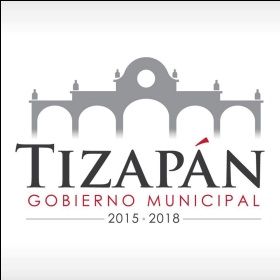 CONTENIDOMisiónVisiónObjetivoMetasOrganigramaMISION:Al ser una prioridad brindar servicios integrales y de calidad a los Tizapanences la Dirección de Agua Potable y Alcantarillado del Municipio, Es esforzarnos en la sustentabilidad, calidad y vanguardia en el servicio de Agua Potable y Alcantarillado para los Usuarios de la Cabecera Municipal, Delegaciones y Localidades que cuenta con el servicio de Agua y/o Drenaje.VISION:Garantizar el abasto en cantidad y calidad de agua potable y la preservación del entorno ecológico para el desarrollo del municipio con el apoyo de la C.E.A. de Jalisco (Comisión Estatal del Agua) a través de innovaciones tecnológicas y vanguardistas.OBJETIVO:Confió en que el personal está comprometido con su trabajo y pondrá el máximo de sus capacidades para sacar adelante sus actividades:Ofrecer calidad en nuestros servicios para con los usuarios del sistema.Obtener el reconocimiento de los usuarios y las áreas de que conforman H. Ayuntamiento.Trabajo conjunto con las Direcciones y/o Departamentos del H. Ayuntamiento. Sanear la cartera vencida del sistema de agua potable y sus comunidades.Depurar y reclasificación de usuario de agua potable. METAS:Conclusión de nuevas redes de Alcantarillado y Agua Potable en Villa E. ZapataCreación de bitácoras de fuentes de abastecimiento. Creación de bitácoras para bombas dosificadoras de hipoclorito.Vaciado completo de las tarjetas al sistema de cómputo.Mantenimiento general al sistema de cómputo ( para la facturación de Enero)Mantenimiento preventivo y correctivo de res de Agua Potable, Alcantarillado, Depósitos, cárcamos de rebombeo y fuentes de Abastecimiento.Suministro de Hipoclorito Cabecera Municipal, Delegaciones y localidades. Programa de cancelación de tomas Domiciliarias.ORGANIGRAMA